МУНИЦИПАЛЬНОЕ БЮДЖЕТНОЕ ДОШКОЛЬНОЕ ОБРАЗОВАТЕЛЬНОЕ УЧРЕЖДЕНИЕ № 99«ДЕТСКИЙ САД  КОМБИНИРОВАННОГО ВИДА «ТОП-ТОП»663300, Красноярский край, г. Норильск, ул. Хантайская, д.25, тел. (3919) 43-34-60КРУПНЫЕ ВОЗМОЖНОСТИ МЕЛКОЙ МОТОРИКИМатериал подготовила: учитель-логопед высшей квалификационной категории Жанна Михайловна Иванова                                                                                     Не перламутровый челнок,                                                                                 Натягивая шёлка нити,                                                                                    О пальцы гибкие, начните                                                                             Очаровательный урок!Осип  Эмильевич. Мандельштам	Руке посвящали стихи, писали оды. А народная мудрость о значимости руки отразилась в загадках: «А ну-ка отгадайте, что это за десять братьев, на которых двух шуб не хватает?» в пословицах: «Отбиться от рук», «Всё дело в его руках», «Дать волю рукам», «Глаза боятся, а руки делают».	Во всём этом отражаются психология, внутренний мир, состояние человека. Это доказано учёными. «Источники способностей и дарований детей – на кончиках пальцев. От пальцев, образно говоря, идут тончайшие ручейки, которые питают источник творческой мысли» (в.А.Сухомлинский).	Моторные центры речи в коре головного мозга человека находятся рядом с моторными центрами пальцев, поэтому, развивая речь и стимулируя мелкую моторику пальцев, мы передаём импульсы в речевые центры, что и активизирует речь.	Мелкая моторика – это согласованные движения пальцев рук, умение ребёнка «пользоваться» этими движениями – держать ложку и карандаш, застёгивать пуговицы, рисовать, лепить. Головной мозг (его высшие корковые функции), руки (кончики пальцев) и артикуляционный аппарат (движения губ, нижней челюсти и языка при речи) связаны между собой теснейшим образом. Ребёнок со скованными движениями неумелых пальцев отстаёт в психомоторном развитии, у него возникают проблемы с речью.	Неловкость пальцев говорит о том, что мелкая моторика ещё недостаточно развита. И поэтому уже с раннего возраста детям предлагают кубики и кольца пирамидки для перекладывания и конструирования. Постепенно материал становится более мелким: это пуговицы и бусины для сортировки и нанизывания, карандаши, счётные палочки и спички, мозаика для раскладывания по кучкам или составления узоров и фигур. Хорошо активизирует мышцы руки работа с пластилином и глиной.	Особое внимание по работе в этом направлении следует уделить играм с пальчиками, которые сопровождаются небольшим стихотворным текстом. Одними из первых ребёнку встречаются игры «Сорока-белобока» и «Мальчик с Пальчик». Ребёнок сначала вслушивается в речь взрослого, усваивая фонематические и грамматические нормы родного языка, затем запоминает и уже сам проговаривает знакомый текст.	В практике часто возникает необходимость придать пальчиковым играм специфическую направленность на то, чтобы ребёнок запоминал и использовал слова, редко употребляемые в обиходе, овладел обобщающими понятиями и их лексическим содержанием, сложными словами. В старшем дошкольном возрасте целесообразно использовать пальчиковые игры, отражающие основные лексические темы, изучаемые в группах. Тематика таких игр разнообразна.	Для того, чтобы результат был положительным, необходимо работу по развитию пальцевой моторики проводить систематически 2-3 раза в день по 3-5 минут.Пальчиковый тренинг должен быть разнообразным, эмоционально-приятным, неутомительным и динамичным. С большим увлечением дошкольники выполняют двигательные упражнения с использованием нетрадиционного материала. Такие задания превращаются в занимательную игру: «пальчики-музыканты», «пальчики-фокусники», «пальчики-путешественники» и т.п.	Интерес и яркий эмоциональный настрой вызывают у детей пальчиковые игры на бумаге. Оказывается, можно рисовать не только кисточкой, но и пальчиками, косточками, камешками, ракушками, пуговицами, верёвочками. Волшебные превращения этих материалов картинки радует детей.	Развивая мелкую моторику пальцев, мы воздействуем на внутренние органы человека Автор СУ-ДЖОК терапии ПАДЖЕВУ доказал, что на руке находятся биологически активные точки нашего организма. И поэтому развивая мелкую моторику пальцев рук мы непроизвольно улучшаем работу внутренних органов нашего организма.Всё вышесказанное, даёт нам возможность в соответствии с индивидуальными и психическими особенностями каждого ребёнка искать всё новые и новые способы и упражнения, направленные на развитие тонкой моторики.В том человека украшеньеИ честь, живущая века,Что сердцем чувствует он значеньеТого, что делает рука.                                                          Иоганн Фридрих Шиллер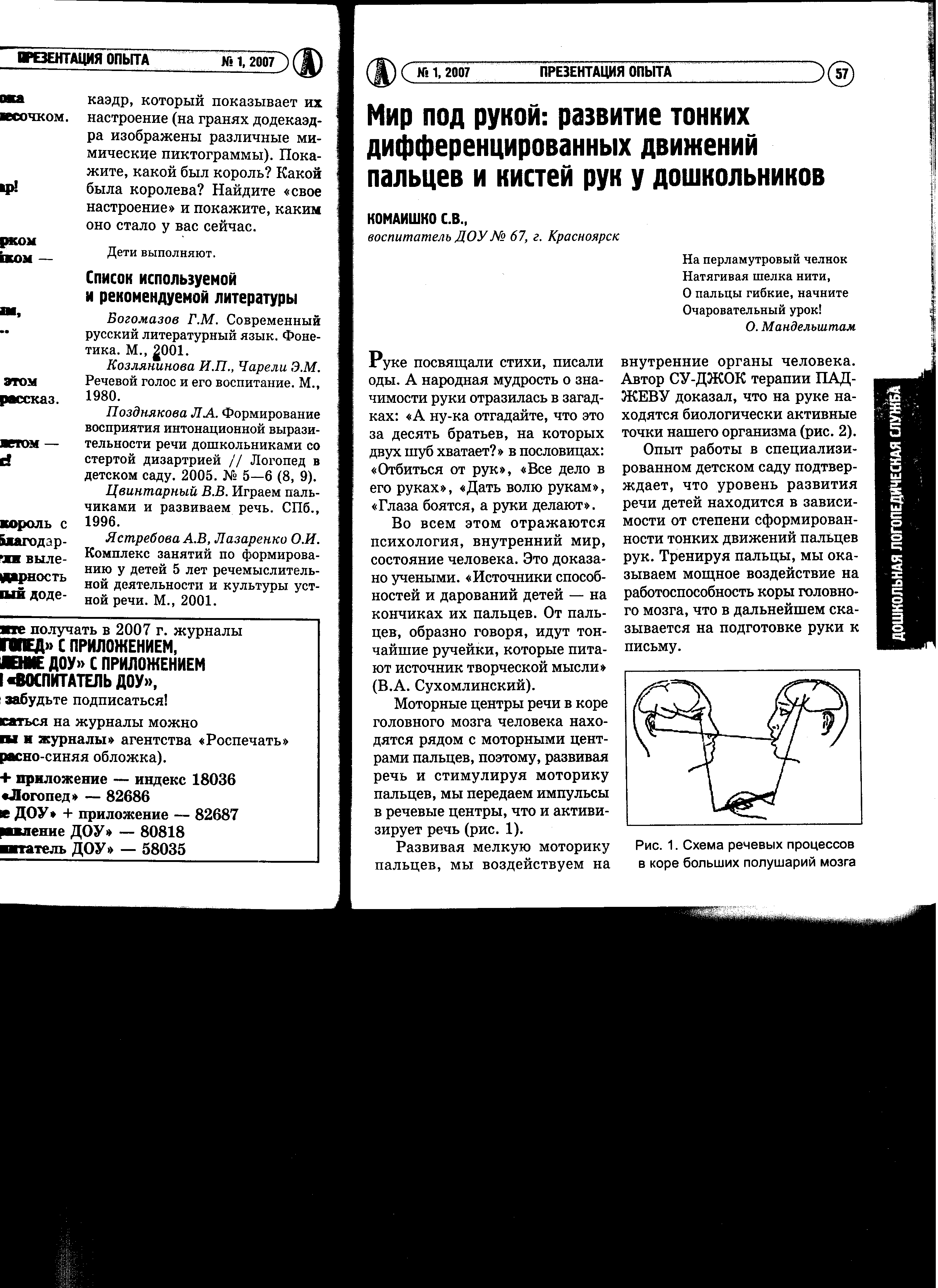 СХЕМА  РЕЧЕВЫХ  ПРОЦЕССОВ  В  КОРЕ  БОЛЬШИХ  ПОЛУШАРИЙ  МОЗГА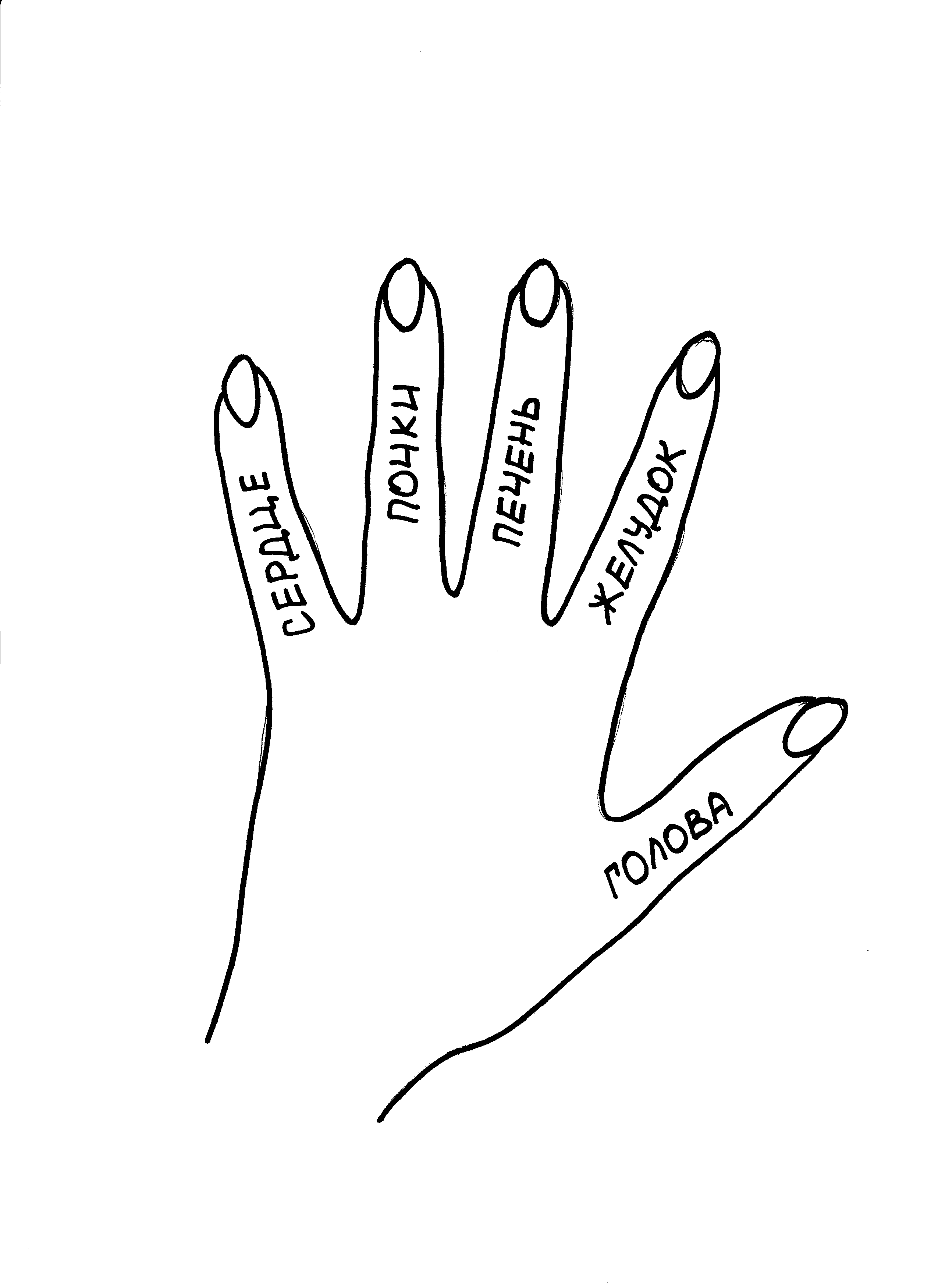 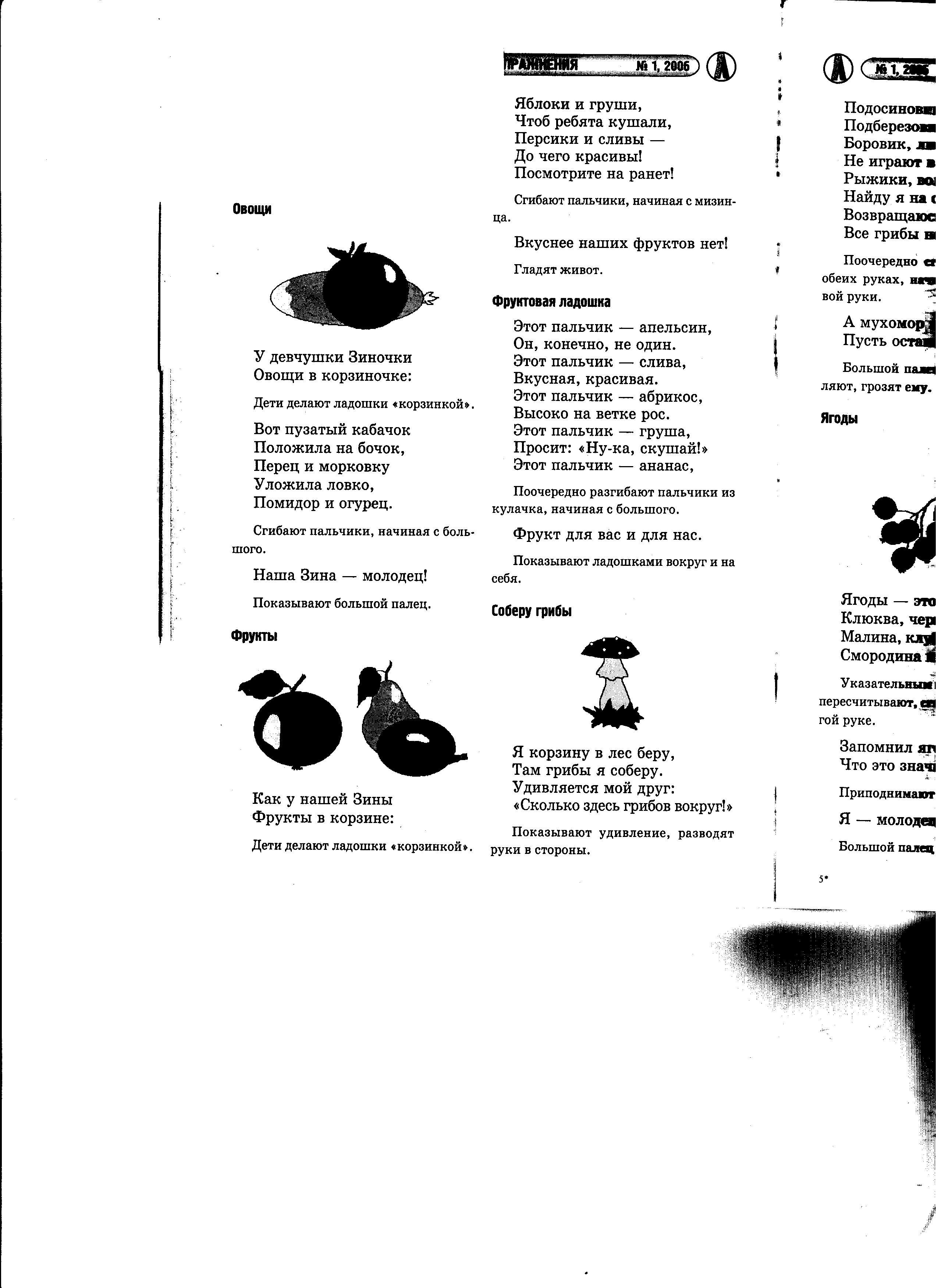 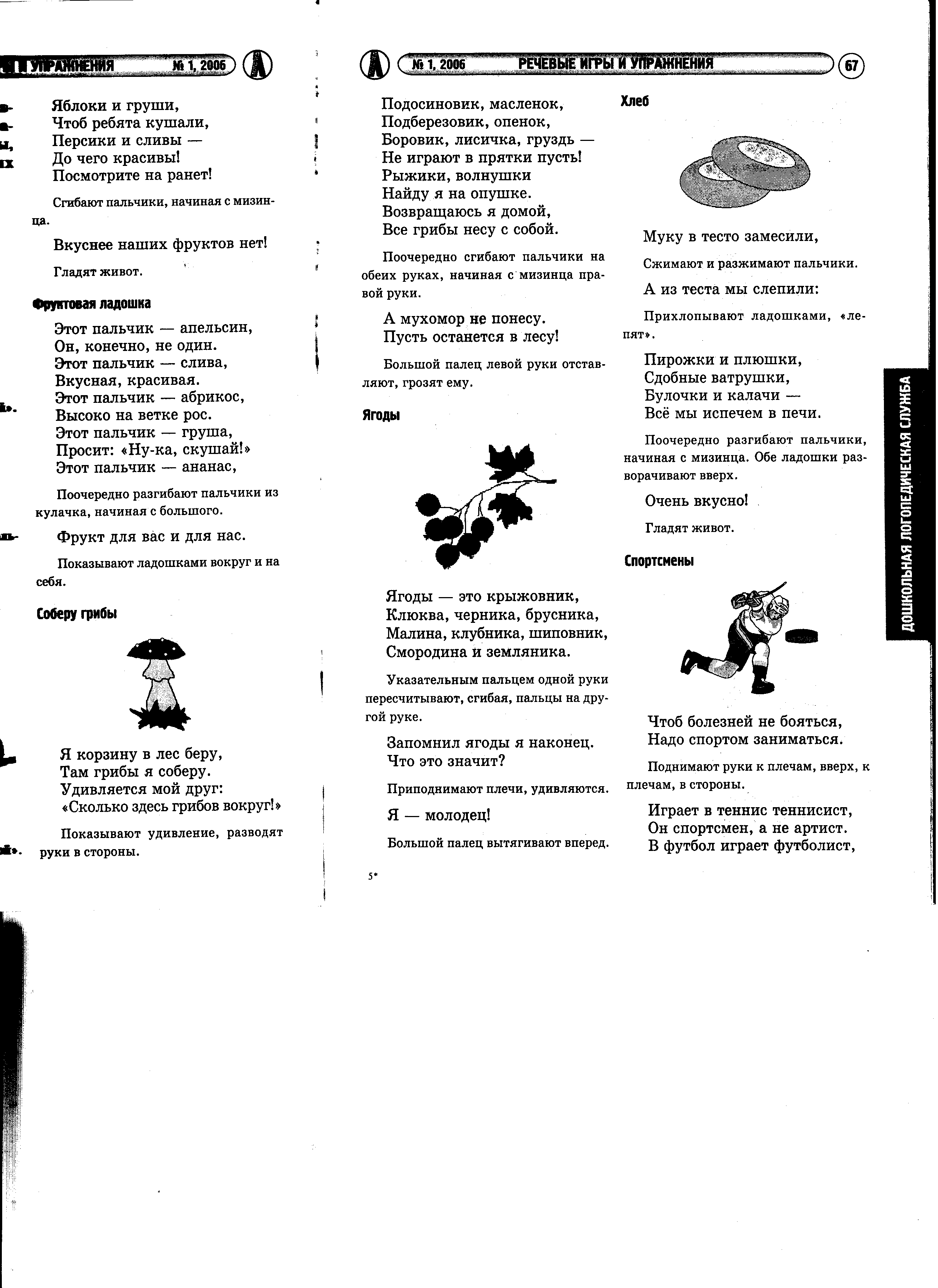 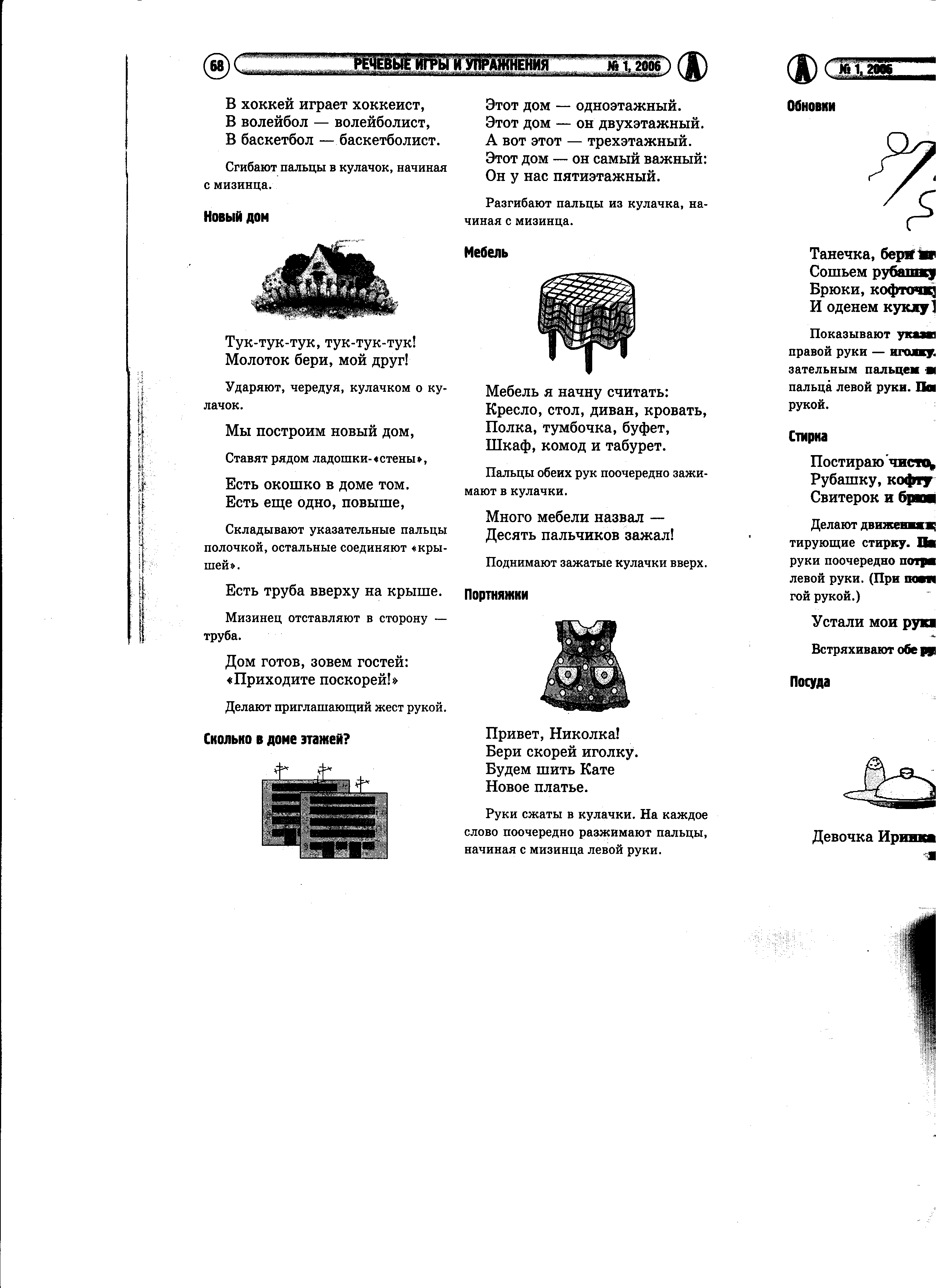 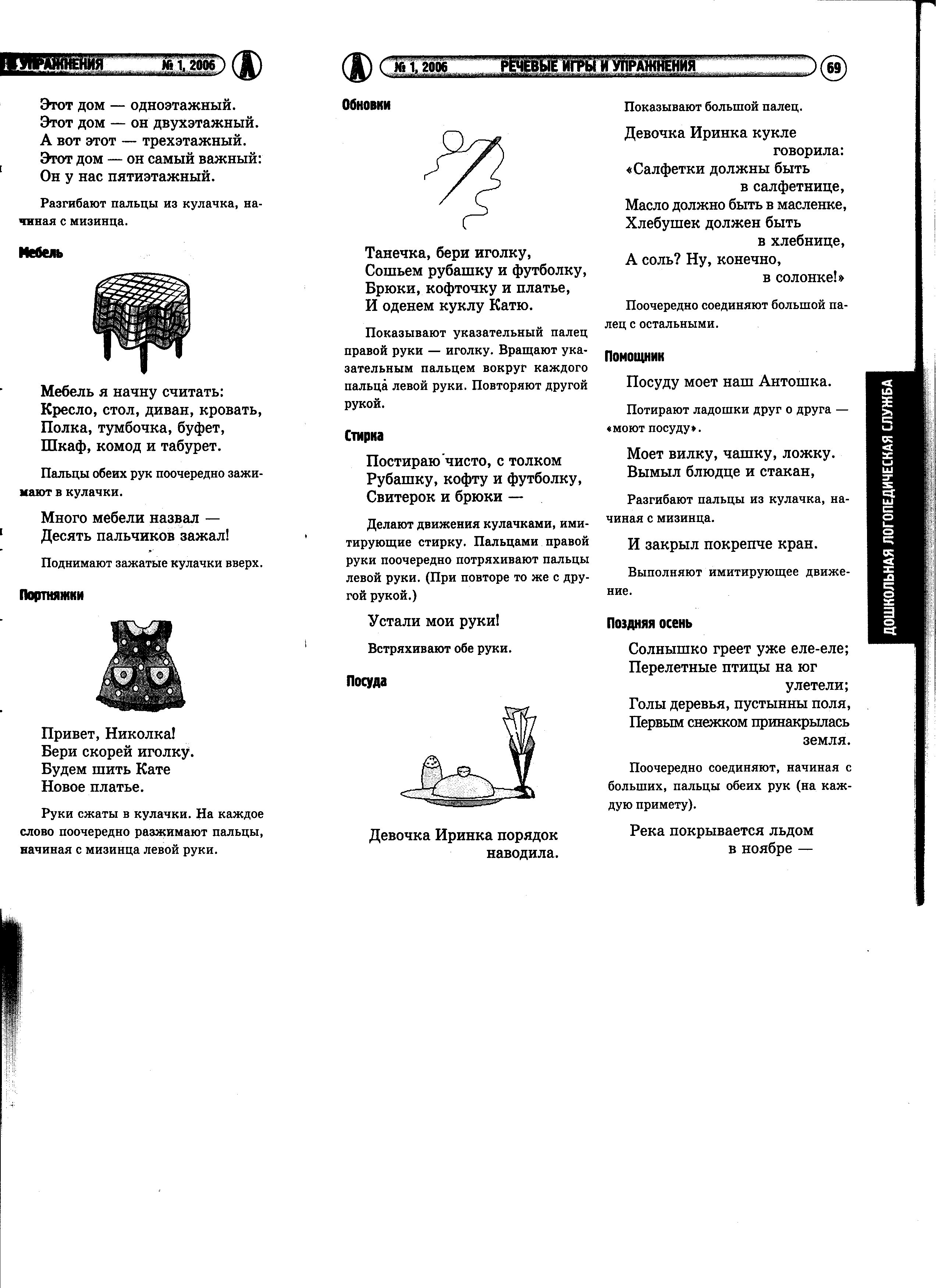 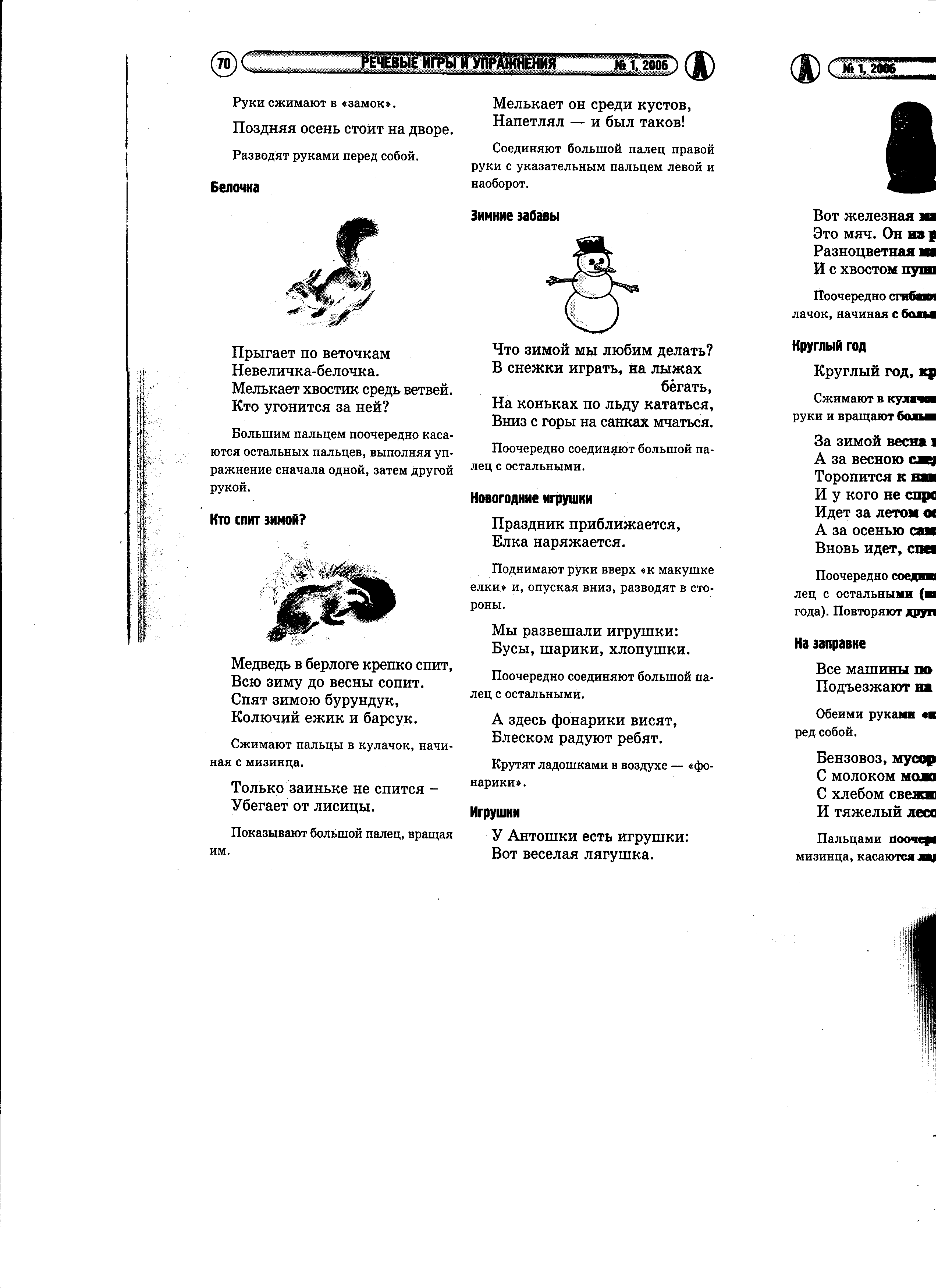 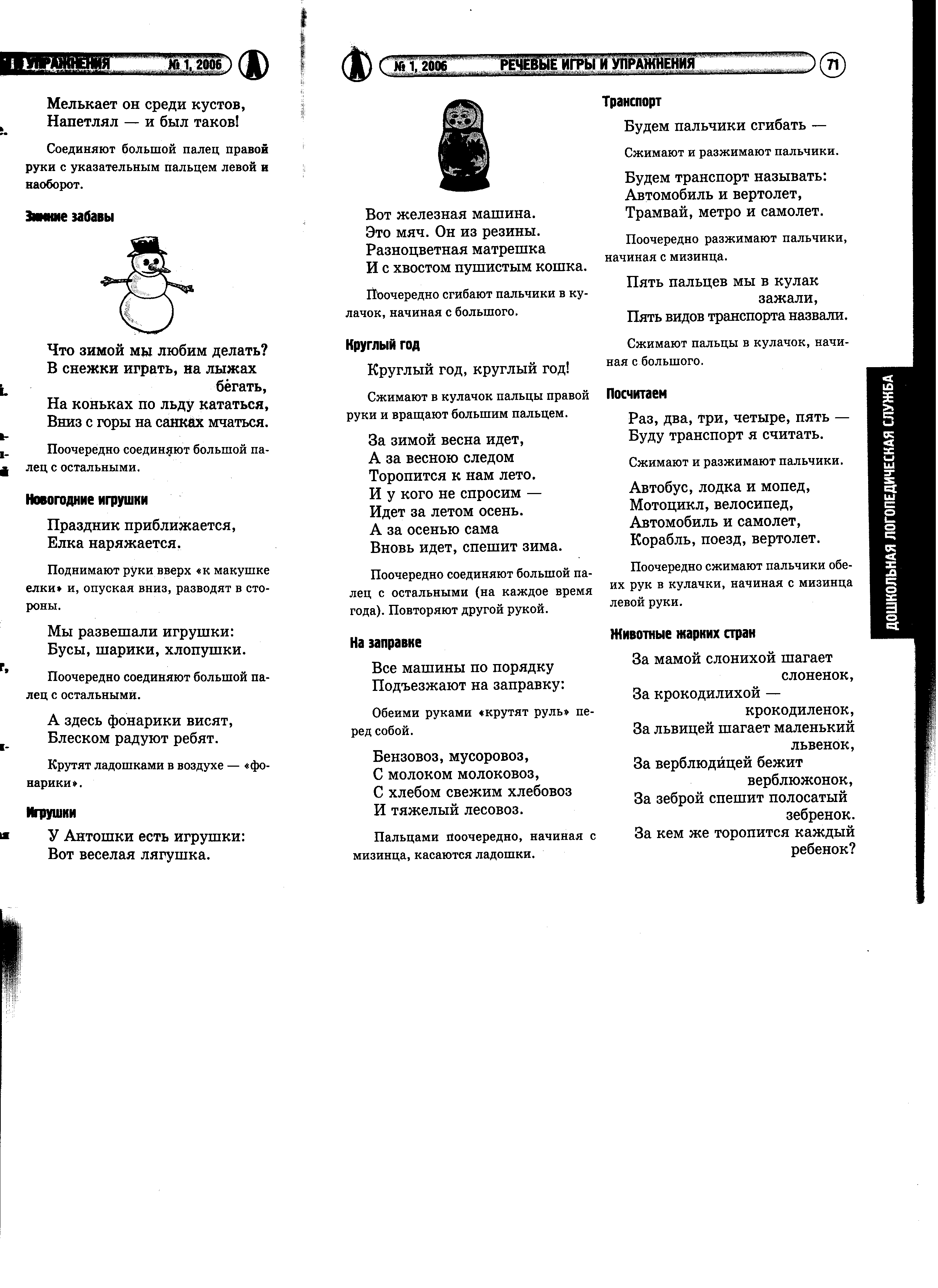 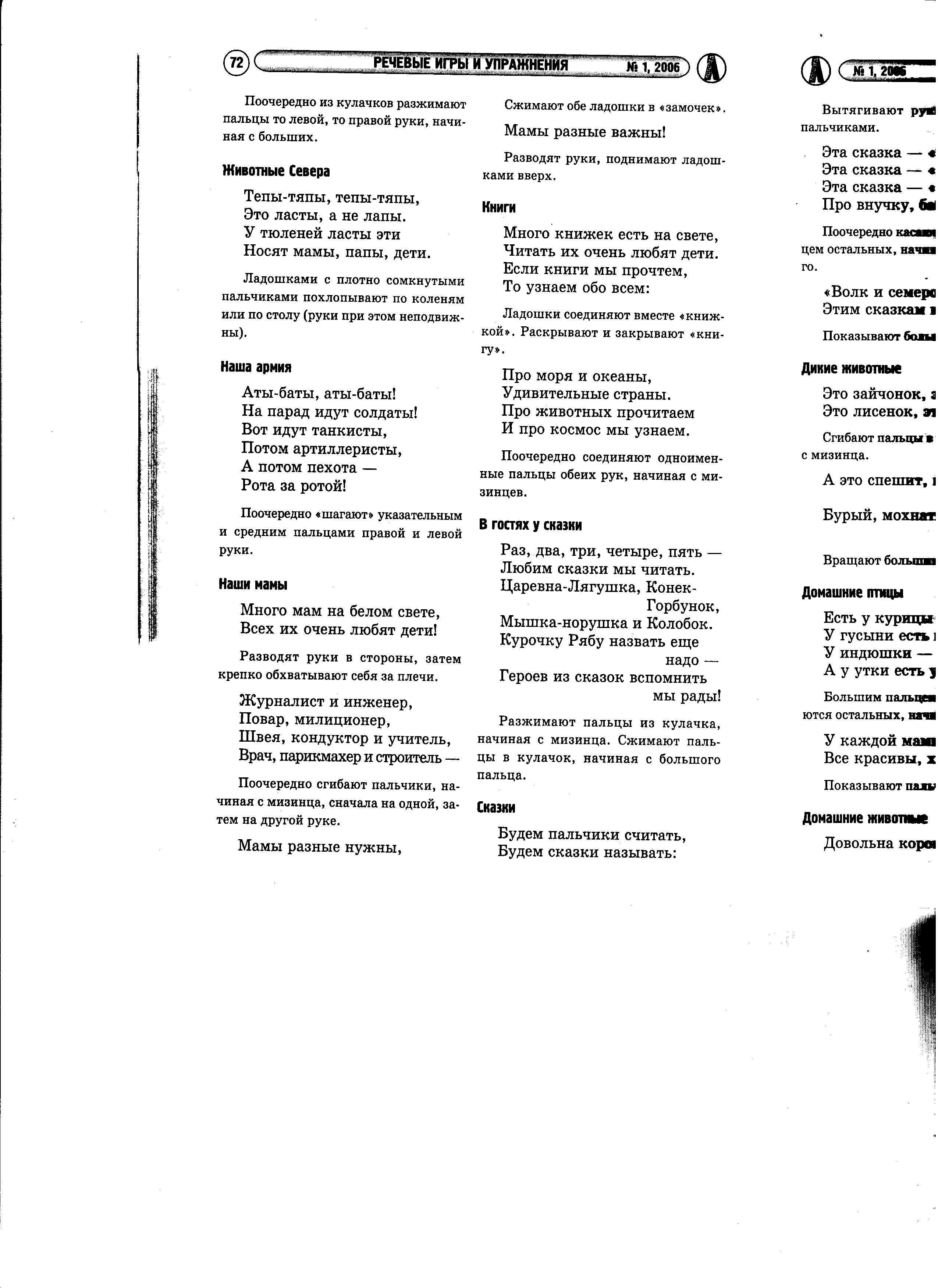 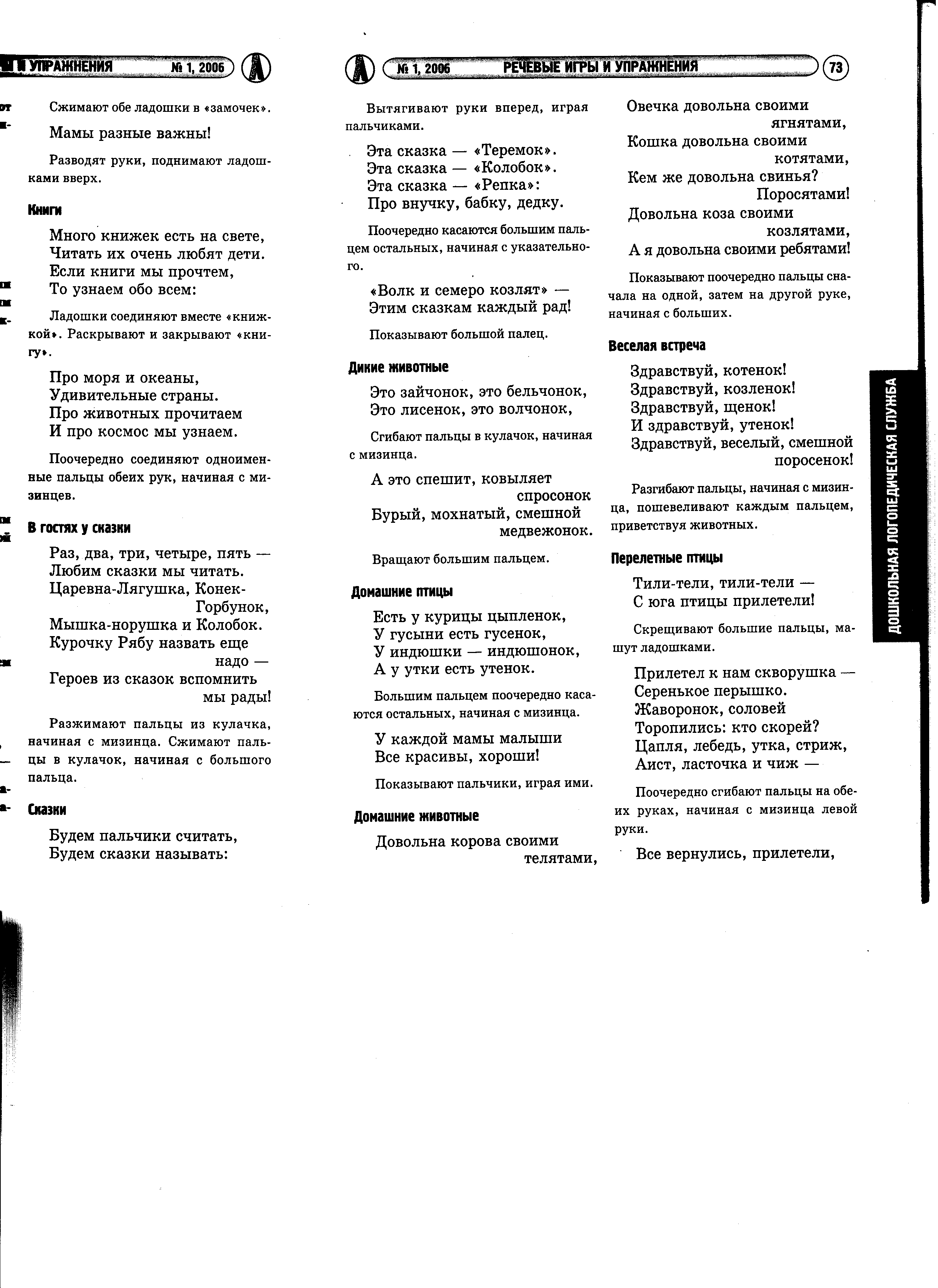 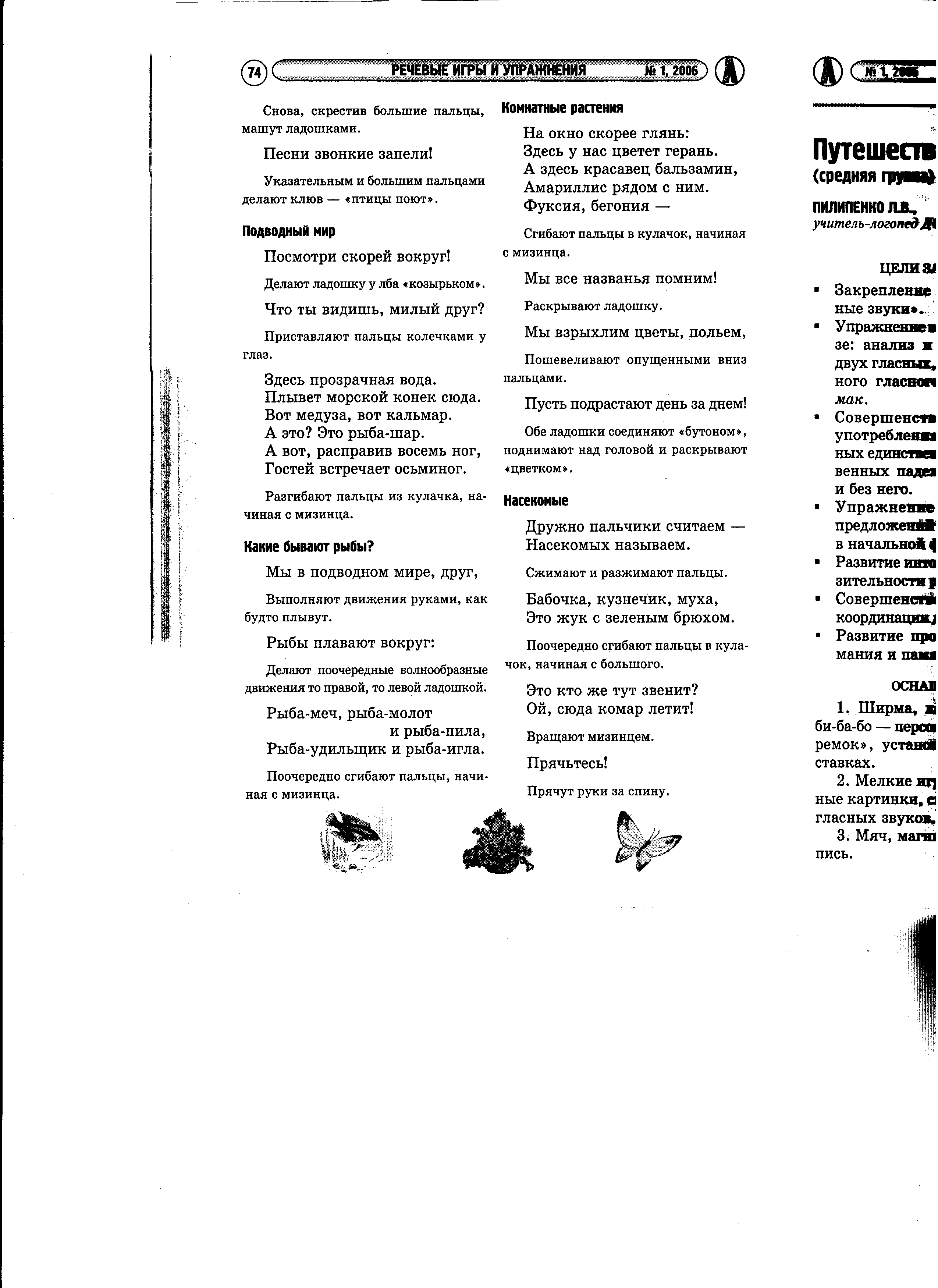 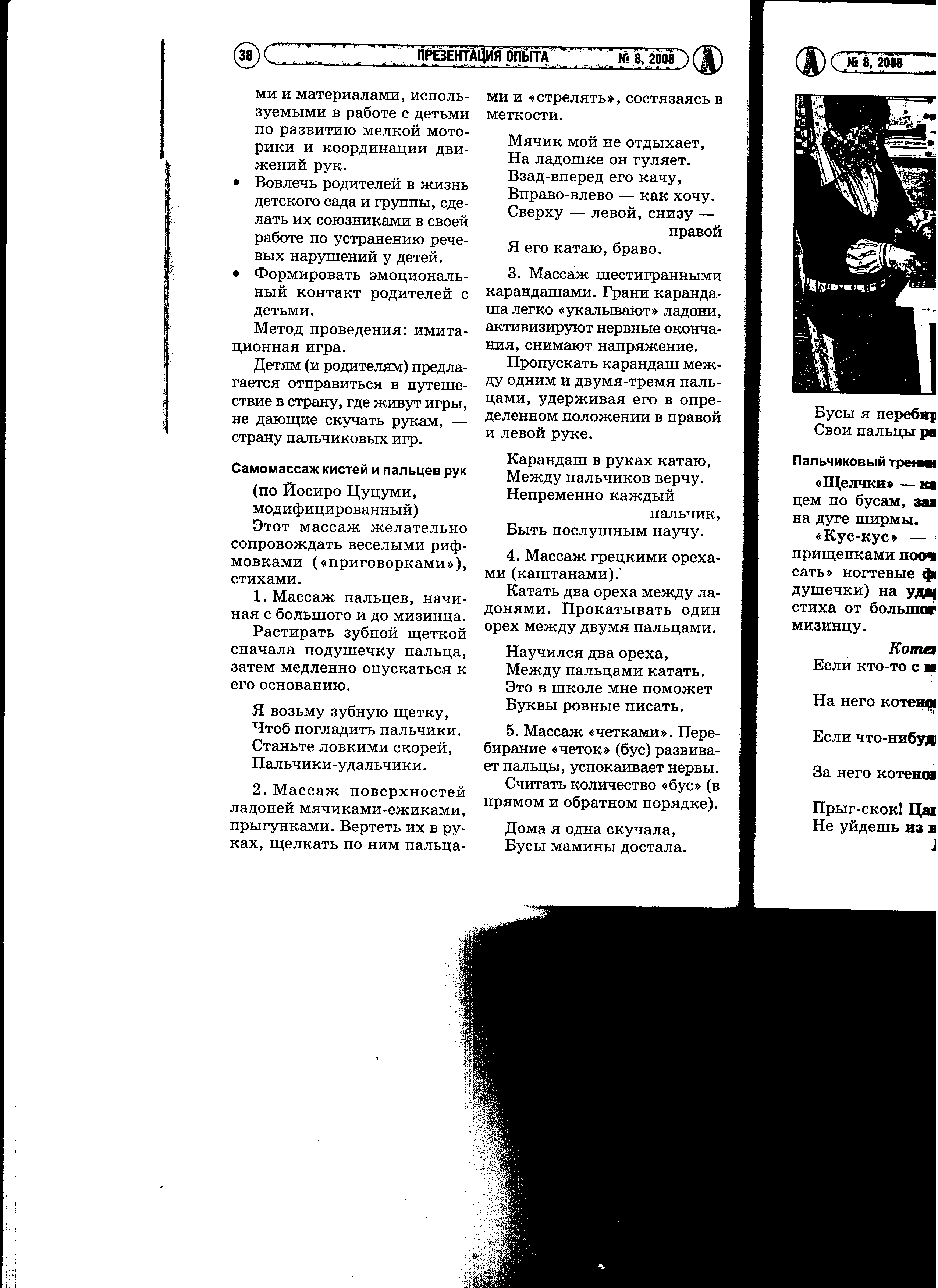 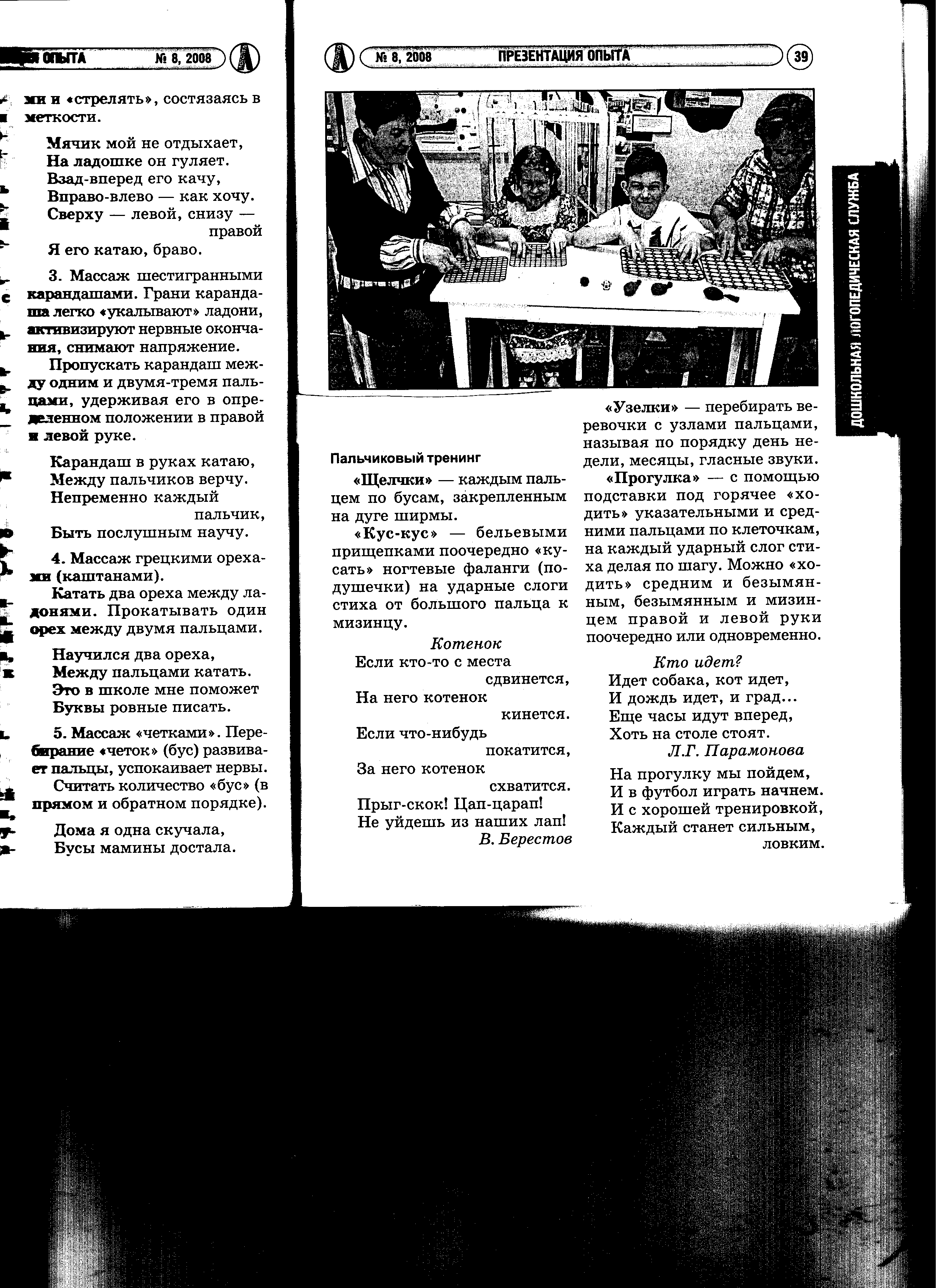 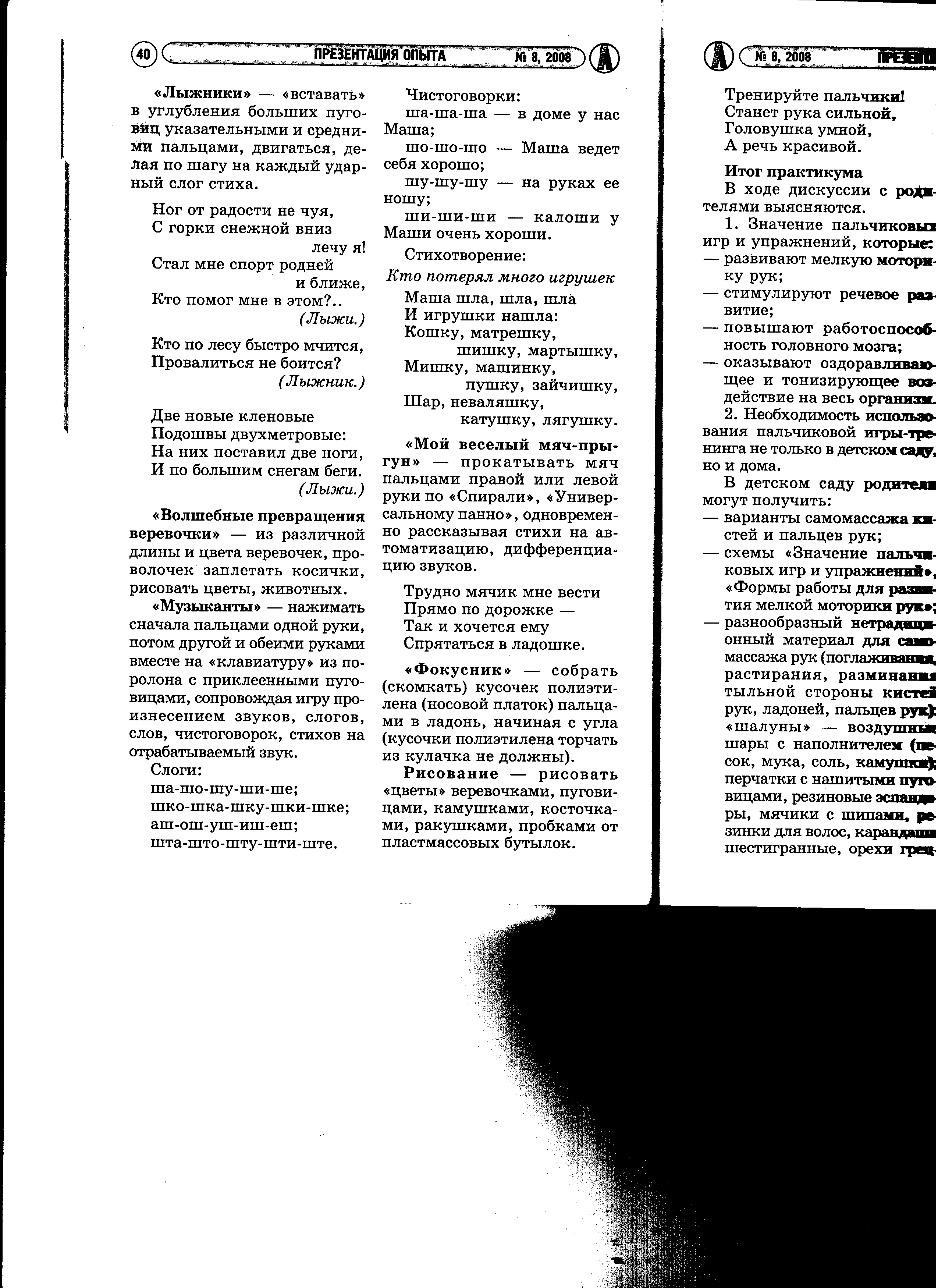 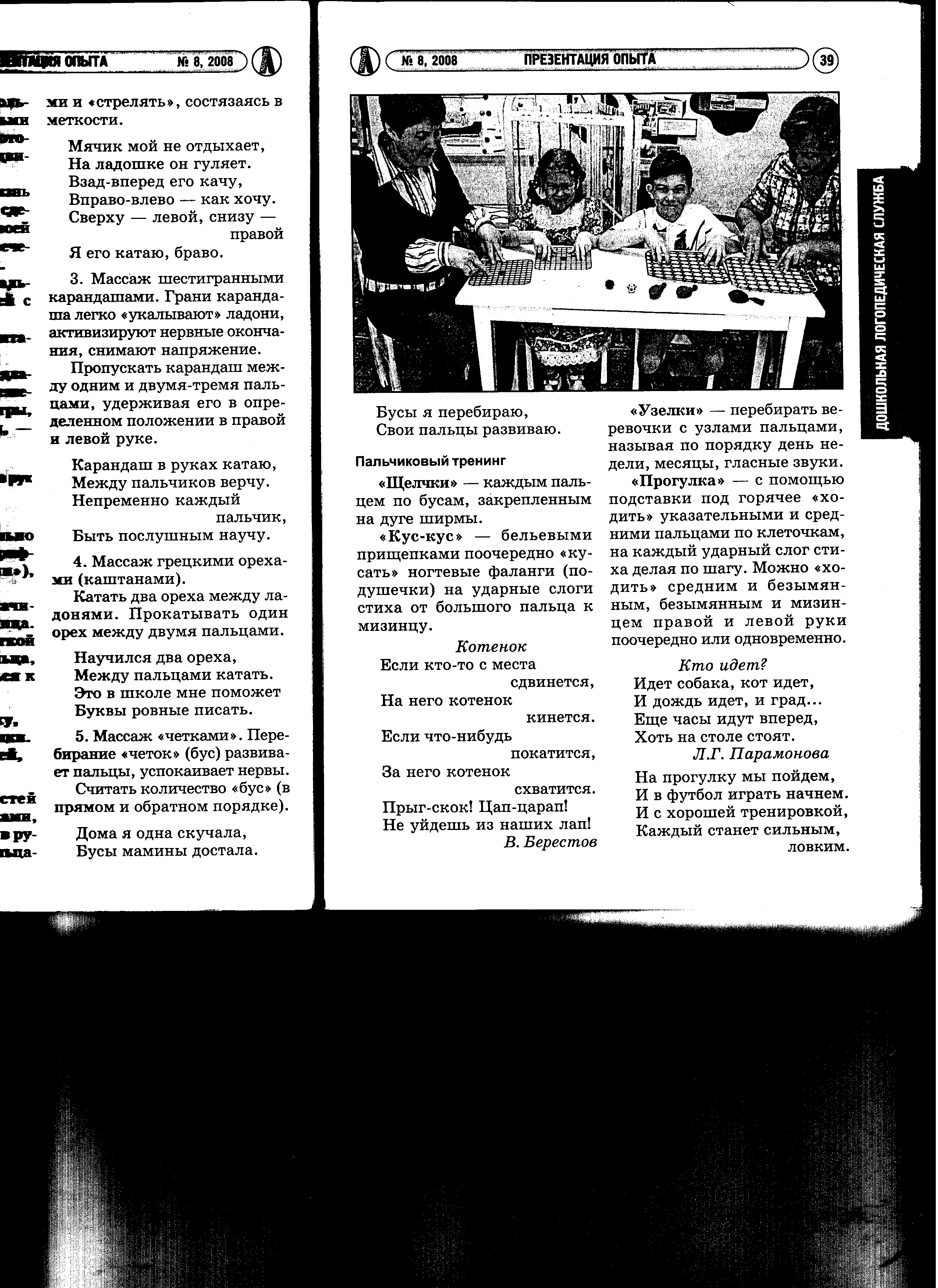 